Zadania edukacyjne dla dzieci z grupy I „Biedronki”13.04.2021opracowała: Ewa TomaszewskaWitam serdecznie wszystkie Dzieci i Rodziców i zachęcam do wspólnej zabawy. W tym tygodniu zajmiemy się tematem Temat: „Smaczne witaminki”Wysłuchanie piosenki „Witaminki dla chłopczyka i dziewczynki” (Fasolek).www.youtube.com/watch?v=KVdIIKtm3GgNiech dziecko posłucha piosenki i odpowie na pytania.-  Dlaczego Jasio (chłopiec w piosence) ma ponurą minę?-  Co dają nam witaminy?-  Co należy jeść, żeby być zdrowym jak ryba?-  Gdzie mieszkają witaminy?-  Dlaczego warzywa i owoce są zdrowe? (zawierają witaminy)„ Czarodziejski worek” - Poznawanie warzyw i owoców za pomocą różnych zmysłów.Proszę przygotować do zabawy  po kilka owoców i warzyw, woreczek lub pojemnik oraz chustkę do zawiązania oczu.1 zabawa: Dziecko  z zawiązanymi oczami wyjmuje z worka po jednym owocu lub warzywie, poznaje dłońmi jego kształt, określa słowami kształt i wielkość, sprawdza, jaki ma zapach i odgaduje nazwę owocu. Następnie zdejmuje opaskę i sprawdza, czy udało mu się zgadnąć, opisuje wygląd owocu (np. kolor i jakość skórki).2 zabawa: Dziecko z zawiązanymi oczami zjada kawałek owocu, lub warzywa opisuje słowami jego smak i zgaduje nazwę.3 zabawa: Degustacja ulubionych warzyw i owoców oraz próbowanie nowych (które dziecko nie lubiło ).3. Praca plastycznaProponuję wykonać razem z Dzieckiem sałatkę owocową dla całej Rodzinki. Smacznego :)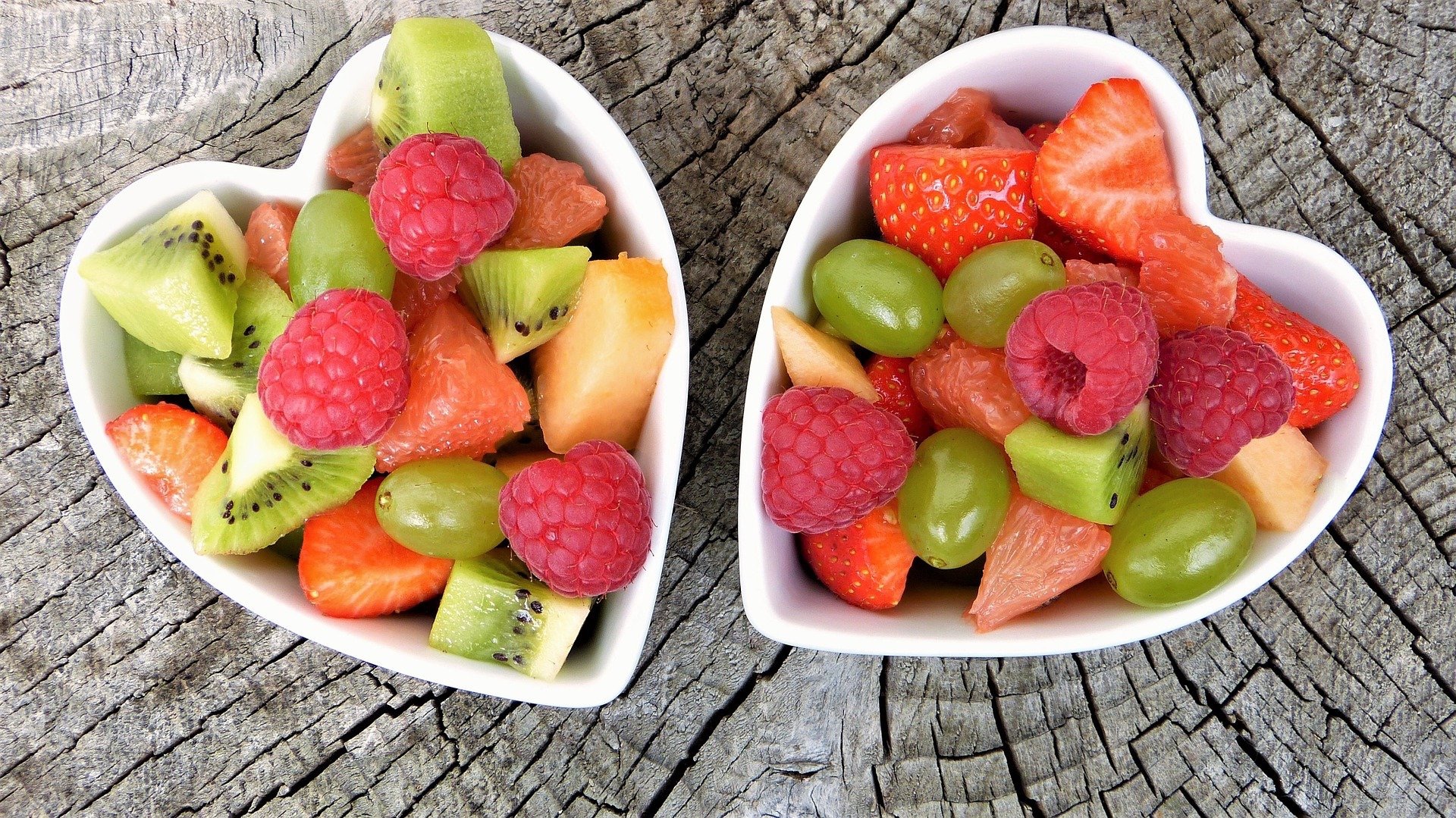 Miłej pracy ! Proszę o zdjęcia - przesyłajcie je na nasz adres grupowy: biedronki@ps29gdynia.pl